M2: Einstieg II: Betrachten eines VideosBeobachtungsbogen für den Videoclip „Das Gesetz der Straße – Folge 1: Ablenkung“ 
https://www.youtube.com/watch?v=cHNzPOqIVCw&index=1&list=PLXkT5dw2srUi_TkueOIQeYBE75DFSt 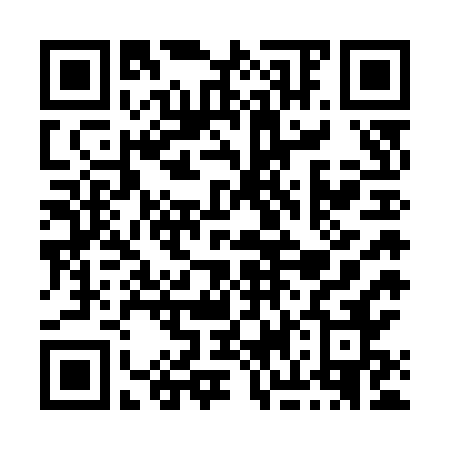 Welche Aufgabenstellung enthält der Aufmerksamkeitstest zu Beginn des Films?_________________________________________________________________________________________________________________________________________________________________________________________________________________________________Welche Auflösung gab es beim Aufmerksamkeitstest?_________________________________________________________________________________________________________________________________________________________________________________________________________________________________Mit welchem Argument leitet Ralph von dem Aufmerksamkeitstest zum Straßenverkehr über?_________________________________________________________________________________________________________________________________________________________________________________________________________________________________Welche Ablenkungssituationen im Straßenverkehr führt Ralph auf?_____________________________________________________________________________________________________________________________________________________________________________________________________________________________________________________________________________________________________________________________________________________________________________________________________________________________________________________________________________________________Wie viel Prozent aller Unfälle mit Personenschaden werden durch Ablenkung verursacht?
______________________________
Wofür stehen die grauen Flecken im Aufmerksamkeitstest: „Finde den Unterschied!“
_______________________________________________________________________
Wie oft hat Ralph sein T-Shirt gewechselt?       ________  MalWelche Aufmerksamkeits-Fallen habt ihr mitbekommen? Ralphs T-Shirt wurde mehrfach gewechselt. den Austausch der „Nummer 14“ bei Zeitlupe den eingeblendeten HundFeedback zum Film (nach Betrachten des Videos ausfüllen):Notiert die drei wichtigsten Erkenntnisse/Eindrücke, die der Film euch vermittelt hat:________________________________________________________________________________________________________________________________________________________________________________________________________________________________________________________________________________________________________________________________________________________________________________________________________________________________________________Eure spontanen Gedanken und Kommentare zum Film: